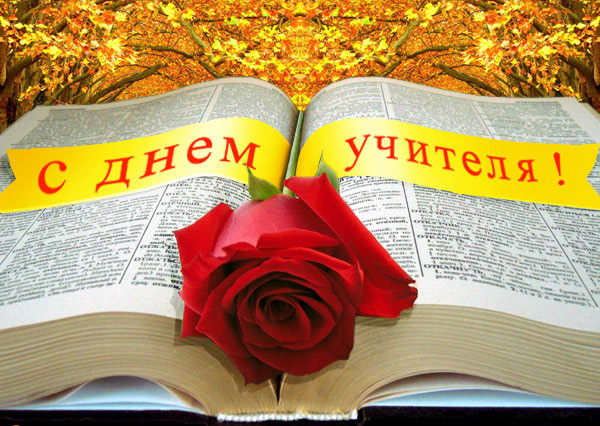 За сердце доброе, доверие, любовь,
За то, что понимаете без слов,
За кладезь знаний, мудрость и тепло,
За то, что с вами радостно, светло,
За мир улыбок, счастья, красоты,
За то, что исполняете мечты,
За то, что не щадите вы себя,
Спасибо, от души, учителя!Председатель Агрызской территориальной профсоюзной организации работников образования Мухаметдинова Гульсина Ахметовна.
